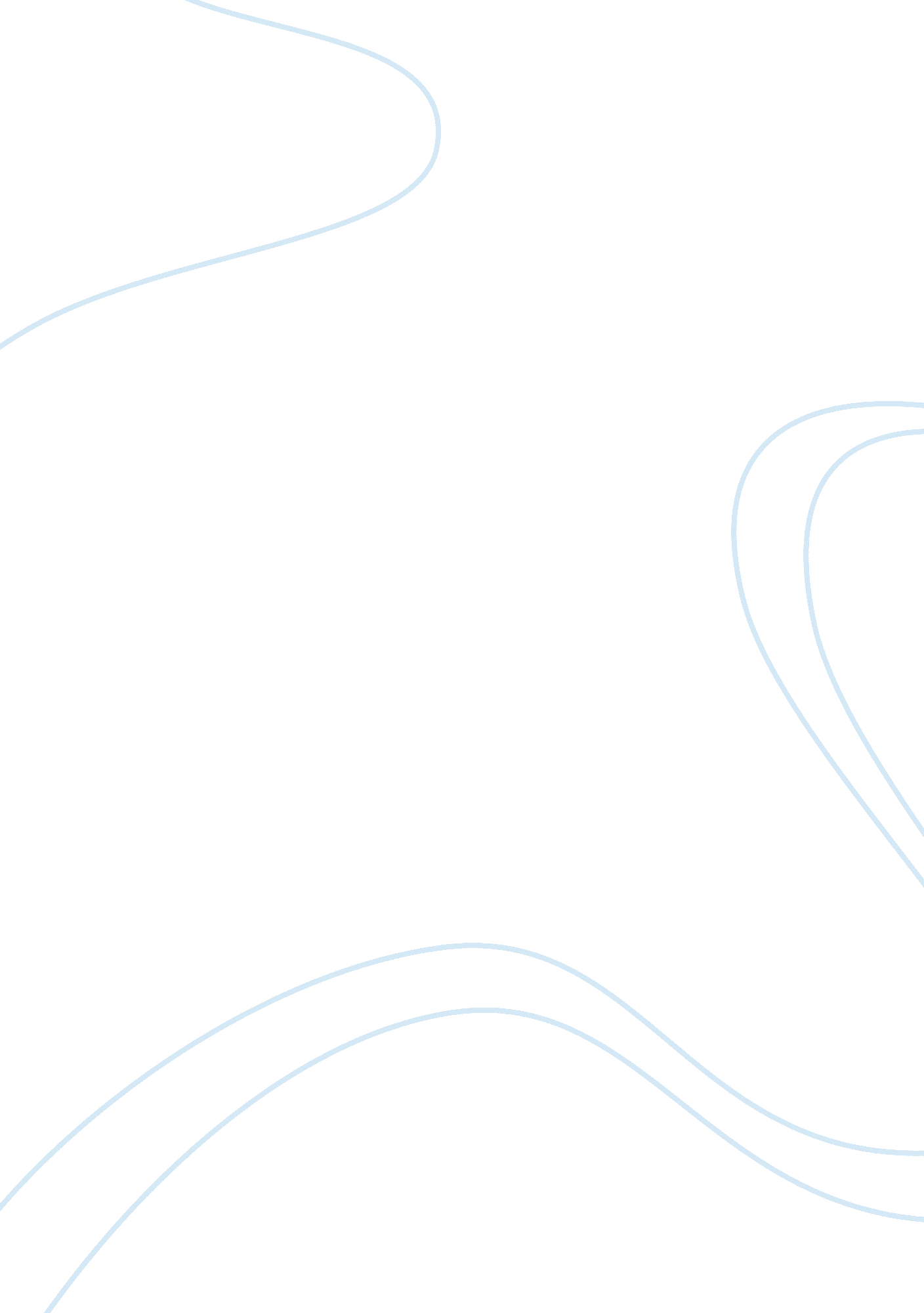 Dumb blondes essay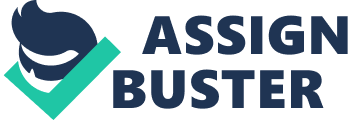 Stereotypes are generalizations of individuals or groups of people that may or may not be true. There are stereotypes for all different kinds of people. Most stereotypes can be offensive to the ones they are directed towards because of their lack of validity. However, we live in a world of judgment, so stereotypes will always surround us. I have fallen under the category of quite a few stereotypes. I am an easy target since I have blonde hair, I wear eyeglasses and I am Irish. Since I have blonde hair, I must be dumb. Since I have glasses, I must be a nerd. Since I am Irish, I must be an alcoholic. Of all the stereotypes that I could so easily fall into, the one that most commonly comes to my attention and annoys me the most is the dumb blonde stereotype. There are multiple movies and television shows that depict the dumb blonde stereotype. Between peoples beliefs and all the dumb blonde jokes that circulate it is easy to entertain the audience with these. One movie I have seen that exaggerates this stereotype is Legally Blonde featuring Reese Witherspoon. In this movie, Reese Witherspoon is portrayed as a gorgeous blonde who has no sense of reality and is only concerned with materialistic things. Everything she owns is pink. She acts like a bimbo and usually has no idea what she is talking about. Her only care in the world is having her hair and nails done and to have the most popular boyfriend. People see this movie and make the assumption that all women with blonde hair act like this. This movie goes on to show Reese getting into Harvard Law School, passing on her good looks and winning a case based on her knowledge of hair care. They could not even turn it around to make her look legitimately smart. She won this case because she knew how long someones perm should go without getting wet. Even at the end, they could not make her look somewhat intelligent. I have been a victim of being the butt of a few dumb blonde jokes. It is insulting and sad to think that just because of the color of my hair some people look down upon me. Thankfully, I continuously prove this stereotype wrong. I had very good grades in school most of my life and I can hold an intelligent conversation with someone. It is successful blonde women who make it easier to ignore this stereotype. Take Hilary Clinton, for example. She is a successful and intelligent blonde woman who many people respect. I am sure that she has been the victim of the dumb blonde jokes as well, but she has overcome those jokes and made her way into politics. Stereotyping is something that is going to happen no matter how many people prove them wrong. There are stereotypes for different races, ethnicities, and genders. The media is the worst part of stereotypes. People tend to believe what they see on the television and what they read on the internet. This causes problems in society because it makes people more judgmental, which make people more vicious. I have learned to ignore people who make comments about me being blonde, however, there are some people with less confidence who take words more to heart. A blonde in high school who is not popular and gets derogatory comments thrown her way on a regular basis might go to extremes to make herself feel better. These extremes could be dangerous to her safety or to the safety of others. It is stereotyping that is probably what causes so many of the problems in schools these days. People feel out of place making them act out or try to live up to these stereotypes. 